دستگاه پرکن اتوماتیک کیسه مواد گرانولی مـدل‌ :     MHS-100-GVمشخصات فنی: ظرفیت تولید : 240  الی 280 کیسه در ساعتسایز کیسه : 10 الی 50 کیلوگرمارتفاع دستگاه : 2800 میلیمترکلیه قسمت‌های در تماس با ماده پرشونده از جنس استنلس استیلشاسی و بدنه اصلی از جنس آهن با پوشش رنگ کوره‌ایکنترل کلیه عملکرد دستگاه از طریق PLCدارای صفحه نمایشگر لمسی صنعتی HMI رنگی 7 اینچنمایش کلیه عملکرد سیستم بصورت گرافیکی و با فونت و زبان فارسی و با تاریخ شمسیقابلیت گزارش‌گیری و ثبت اطلاعات تولید روزانه، تا 120 روزقابلیت انتقال اطلاعات تولید از دستگاه در قالب فایل Excel و توسط پورت USBدارای شمارنده تعداد کیسه‌های پر شدهدارای قابلیت تنظیم تعداد کیسه مورد نظر برای پرکنی که بعد از رسیدن به آن تعداد، پرکنی متوقف می‌شود.مجهز به سیستم کنترل پرکنی و ریزش مواد در سه سرعت مختلف در هر سیکل جهت حصول به سرعت و دقت بالا در کیسه‌ها. ( پرکنی با سرعت‌های  Fast و Medium  و Low  در هر سیکل کاری)دارای هاپر توزین مواد، با عملکرد مستقل، جمعا شامل 3 عدد سنسور توزین ( لودسل )مجهز به دریچه تخلیه سریع مواد به داخل کیسه با عملکرد پنوماتیکی.دارای کیسه‌گیر اتوماتیک با عملکرد پنوماتیکیقابلیت انتخاب ریزش دستی و یا اتوماتیک ریزش مواد به داخل کیسه، بعد از گرفته شدن کیسه توسط کلمپقابلیت ارائه و اضافه نمودن نوار نقاله و دستگاه دوخت به دستگاه جهت سهولت انتقال کیسه‌ها و دوخت سر‌کیسه، بصورت سفارشی. (Optional)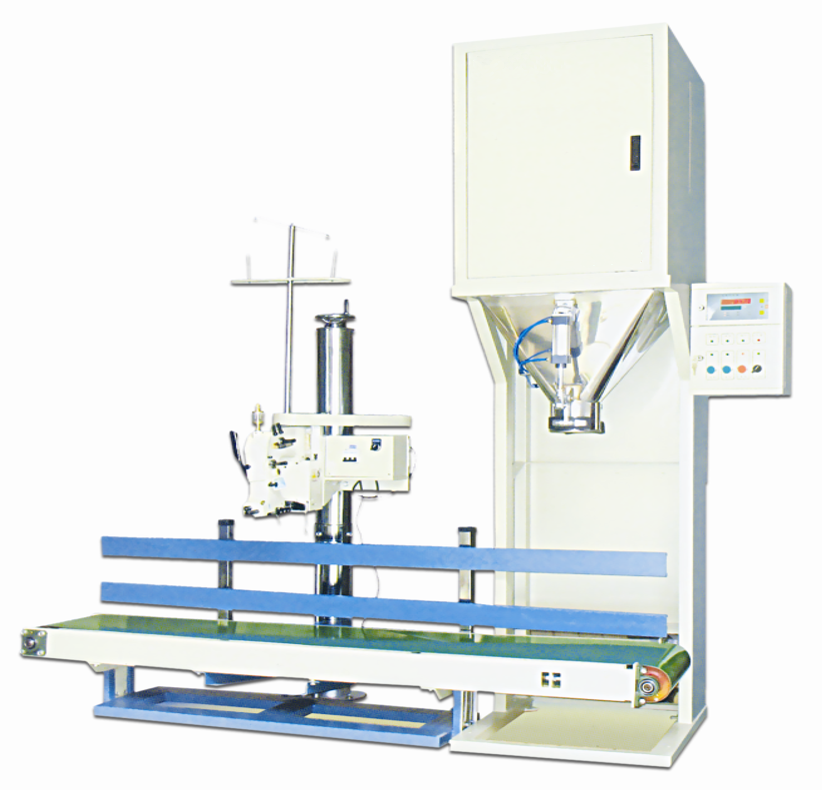 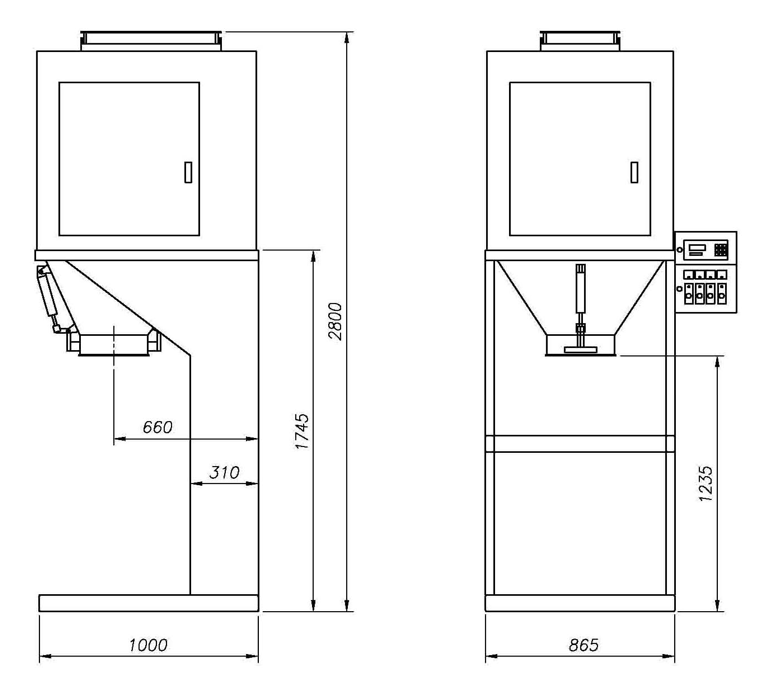 